Protokoll der Vorstandssitzung vom 17.10.2014Ort 	:	MusikdepotZeit 	:	20.00 UhrAnwesend 	:	Imhof Daniel		Biner Lucas		Zenzünen Josephine		Zmilacher Marco		Escher Fabienne		Volken Helmut		Agten AndreasVorsitz	:	Imhof DanielProtokoll	:	Escher FabienneBegrüssung:Daniel begrüsst zur ersten Vorstandssitzung im Vereinsjahr mit dem „alten“ und dem „neuen“ Vorstand. Daniel informiert über den Sitzungsverlauf.Wunschbaum MG Alpengruss:Jedes Vorstandsmitglied schreibt auf, was es sich für die Zukunft in der Musikgesellschaft wünscht. 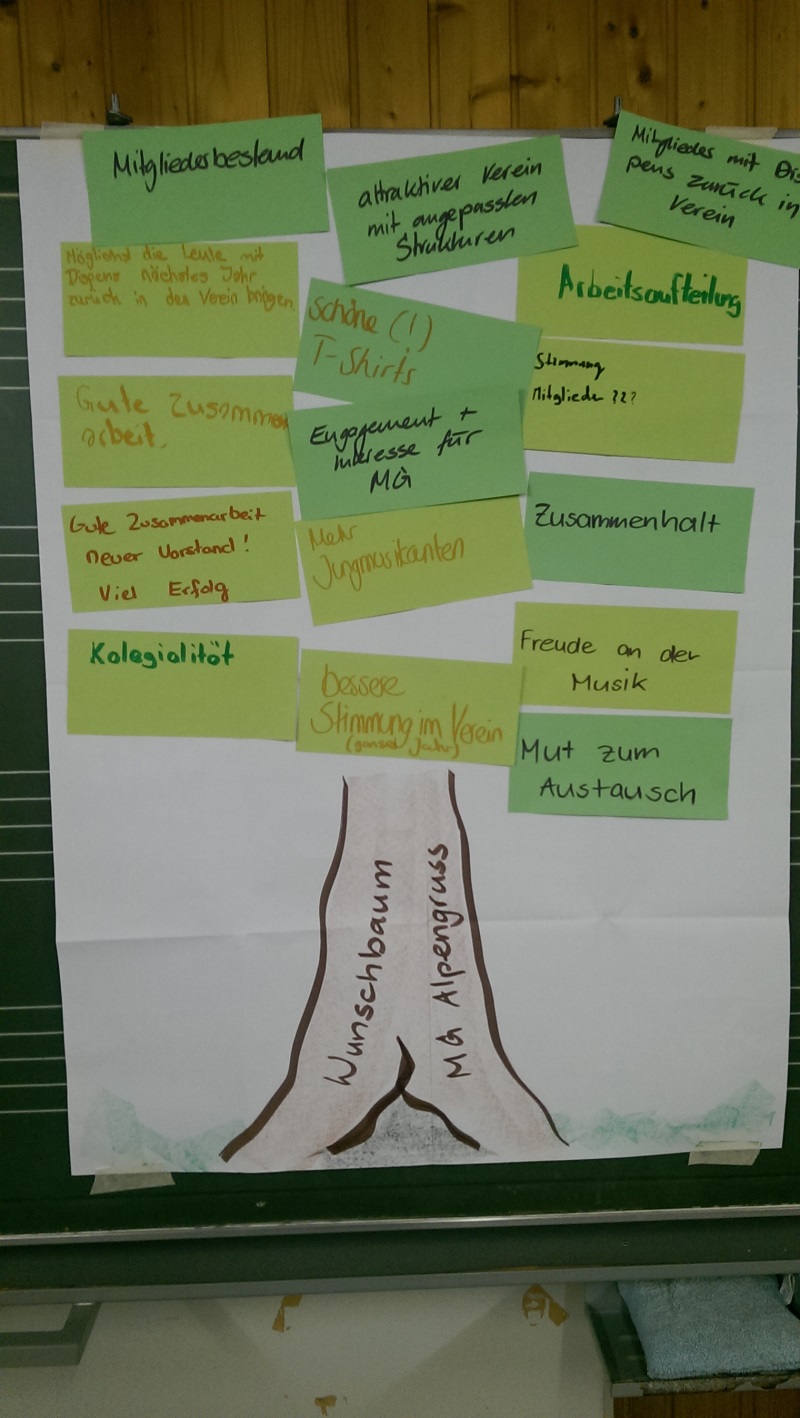 InformationenLotto: Daniel händigt die Checkliste vom Lotto dem neuen Vorstand aus.Ämtlieinteilung: Lucas (Material), Andreas (Appell und Pausenverpflegung), Helmut (Kassier), Fabienne (Aktuarin), Vizepräsident? Wird noch geklärt.Familienausflug: 29.11.2014 wird nach der nächsten Gesamtprobe besprochen. Fabienne macht eine Einladung bis Ende Oktober. Jahresprogramm: Daniel verteilt ein provisorisches Programm. Datum vomJahreskonzert ist noch unklar, wird mit den anderen Vereinen besprochen. DV: 25.10.14 in Kippel: Kantonaler Musikverband, 8.11.14 in Münster:  Bezirk (evtl. werden Fabienne und Andreas teilnehmen)Nächste Sitzung: 29.11.14 um 16.00 Uhr im Depot. Austausch mit Dirigenten, Musikkommission: zweimal jährlich, um Erwartungen, Ziele  und evtl. Probleme offen anzusprechen.ÄmterübergabeDie Ämter wurden den neuen Vorstandmitgliedern übergeben. Zenspeichern, 22.10.2014			Die Aktuarin